Цели и задачи урока:рассмотреть конкретные химические свойства этилена и общие свойства алкенов;углубить и конкретизировать понятия о ?-связи, о механизмах химических реакций;дать первоначальные представления о реакциях полимеризации и строении полимеров;разобрать лабораторные и общие промышленные способы получения алкенов;продолжить формирование умения работать с учебником.ХОД УРОКАI. Организационный моментМы продолжаем изучение гомологического ряда алкенов. Сегодня нам предстоит рассмотреть способы получения, химические свойства и применение алкенов. Мы должны охарактеризовать химические свойства, обусловленные двойной связью, получить первоначальные представления о реакциях полимеризации, рассмотреть лабораторные и промышленные способы получения алкенов.II. Активизация знаний учащихсяКакие углеводороды называются алкенами? Каковы особенности их строения? В каком гибридном состоянии находятся атомы углерода, образующие двойную связь в молекуле алкена?Итог: алкены отличаются от алканов наличием в молекулах одной двойной связи, которая обуславливает особенности химических свойств алкенов, способов их получения и применения.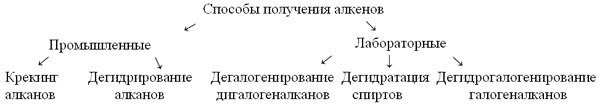 III. Изучение нового материала1. Способы получения алкеновСоставить уравнения реакций, подтверждающих способы получения алкенов – крекинг алканов C8H18 ––> C4H8 + C4H10; (термический крекинг при 400-700 oС)
                                  октан               бутен        бутан
– дегидрирование алканов C4H10 ––> C4H8 + H2; (t, Ni)
                                               бутан             бутен     водород
– дегидрогалогенирование галогеналканов C4H9Cl  +  KOH ––>  C4H8  +   KCl  +  H2O;
                                                                       хлорбутан     гидроксид     бутен        хлорид     вода
                                                                                            калия              калия   
– дегидрогалогенирование дигалогеналканов 
– дегидратация спиртов С2Н5ОН ––> С2Н4 + Н2О (при нагревании в присутствии концентрированной серной кислоты)
Запомните! При реакиях дегидрирования, дегидратации, дегидрогалогенирования и дегалогенирования нужно помнить, что водород преимущественно отрывается от менее гидрогенизированных атомов углерода (правило Зайцева, 1875 г.)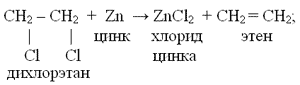 2. Химические свойства алкеновХарактер углерод – углеродной связи определяет тип химических реакций, в которые вступают органические вещества. Наличие в молекулах этиленовых углеводородов двойной углерод – углеродной связи обуславливает следующие особенности этих соединений:
– наличие двойной связи позволяет отнести алкены к ненасыщенным соединениям. Превращение их в насыщенные возможно только в результате реакций присоединения, что является основной чертой химического поведения олефинов;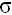 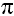 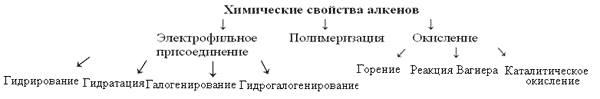 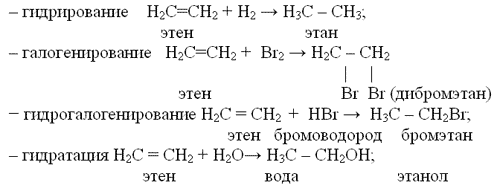 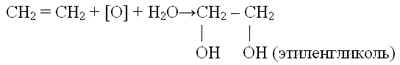 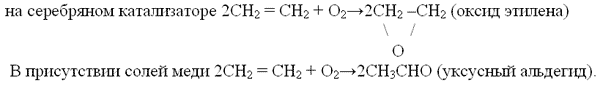 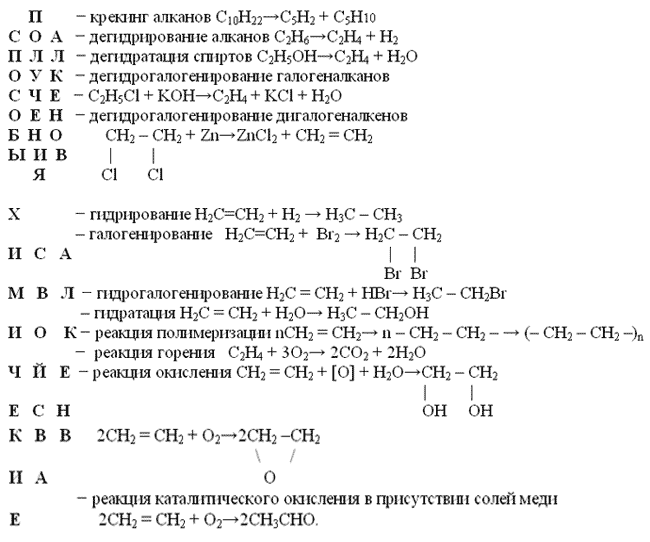 Химический диктант.Раздел долгосрочного плана:Раздел долгосрочного плана:Колледж технологии и сервизаДата:15.02. Урок № 81-82Дата:15.02. Урок № 81-82ФИО учителя: Новотеева М.Т.Группа: ПХИ-1Группа: ПХИ-1Количество присутствующих:   25     отсутствующих:Тема урока: Алкены способы получения и химические  свойства.Тема урока: Алкены способы получения и химические  свойства.Тема урока: Алкены способы получения и химические  свойства.Цели обучения Критерии оценивания:Цель урока (подумать о дифференциации): Изучить способы получения алкенов и какими свойствами они обладают.Цель урока (подумать о дифференциации): Изучить способы получения алкенов и какими свойствами они обладают.Полезные ссылкиhttp://www.schoolsworld.tv/node/3258http://www.schoolsworld.tv/node/3258Ход урокаХод урокаХод урока